2B karta pracy 21.04Temat:  Kłótnia z Gajowcem  - praca z tekstem „Przedwiośnia”W dalszym ciągu omawiamy fragmenty Przedwiośnia. Dziś kłótnia Cezarego BarykiNotatka:Cezary Baryka znalazł zatrudnienie u dawnego przyjaciela matki Szymona Gajowca. Przepisuje książkę Gajowca o drogach dla Polski. Podczas wspólnych rozmów okazuje się, że mają różne zdania na temat kwestii społecznych w Polsce.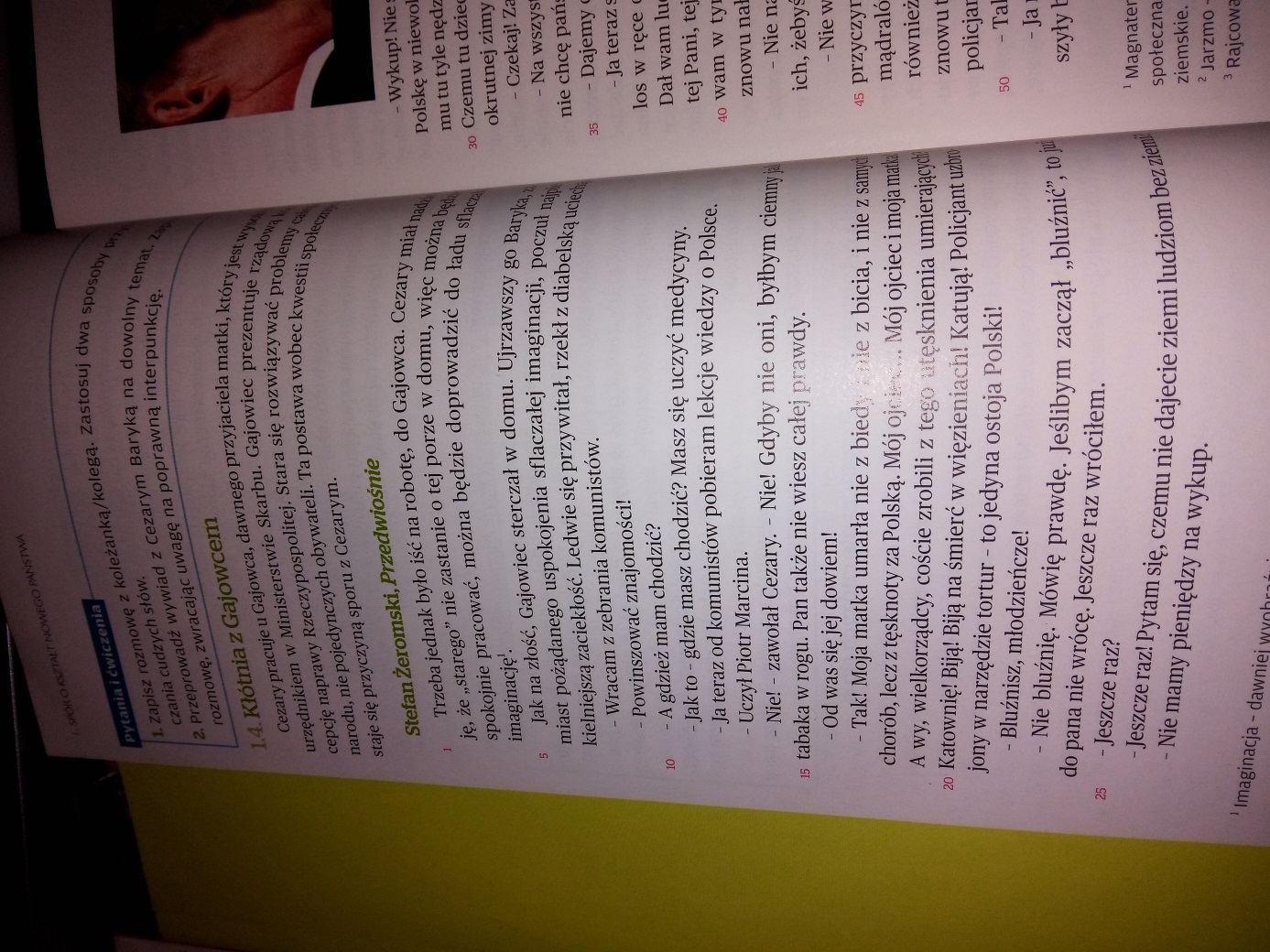 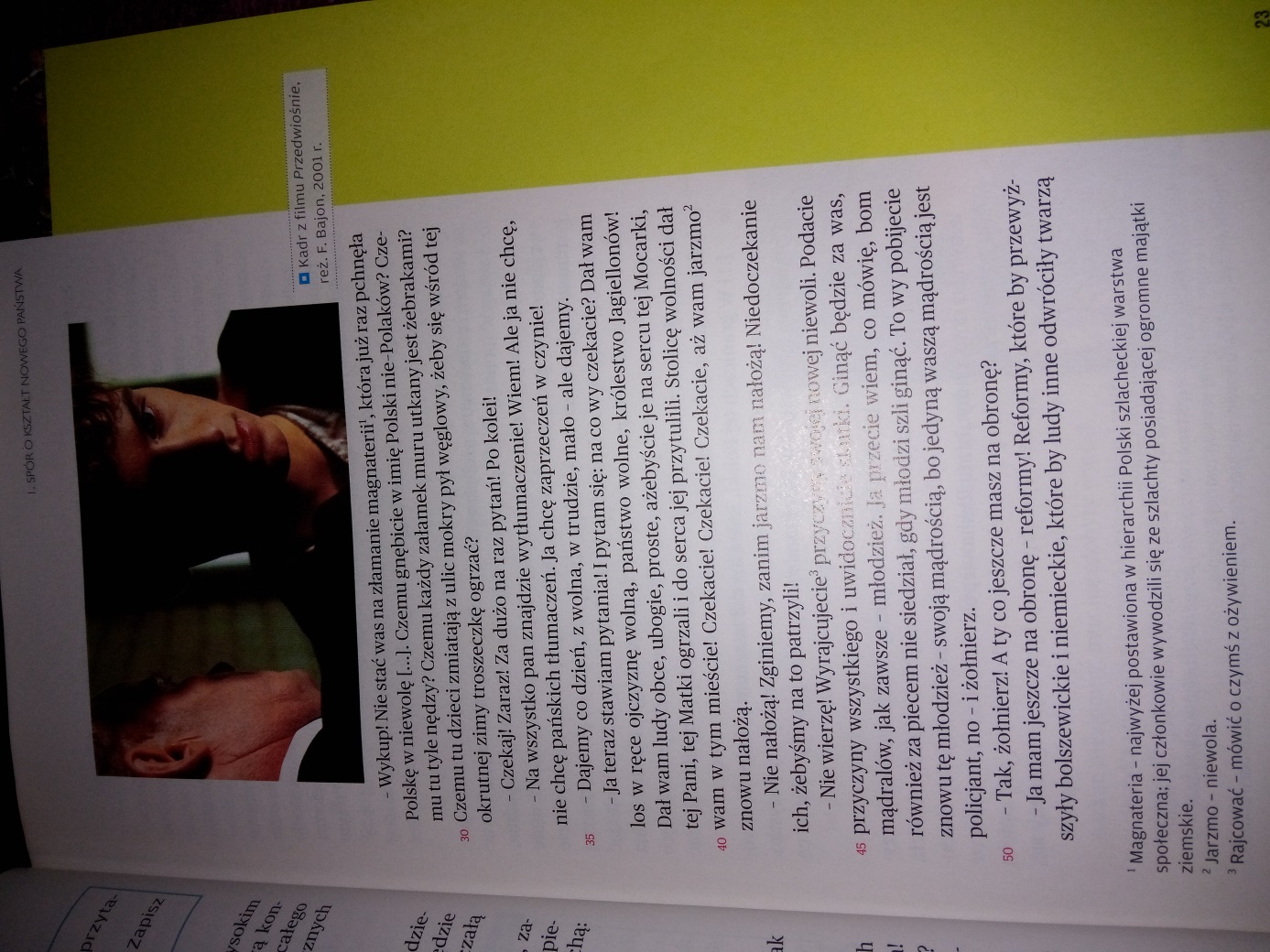 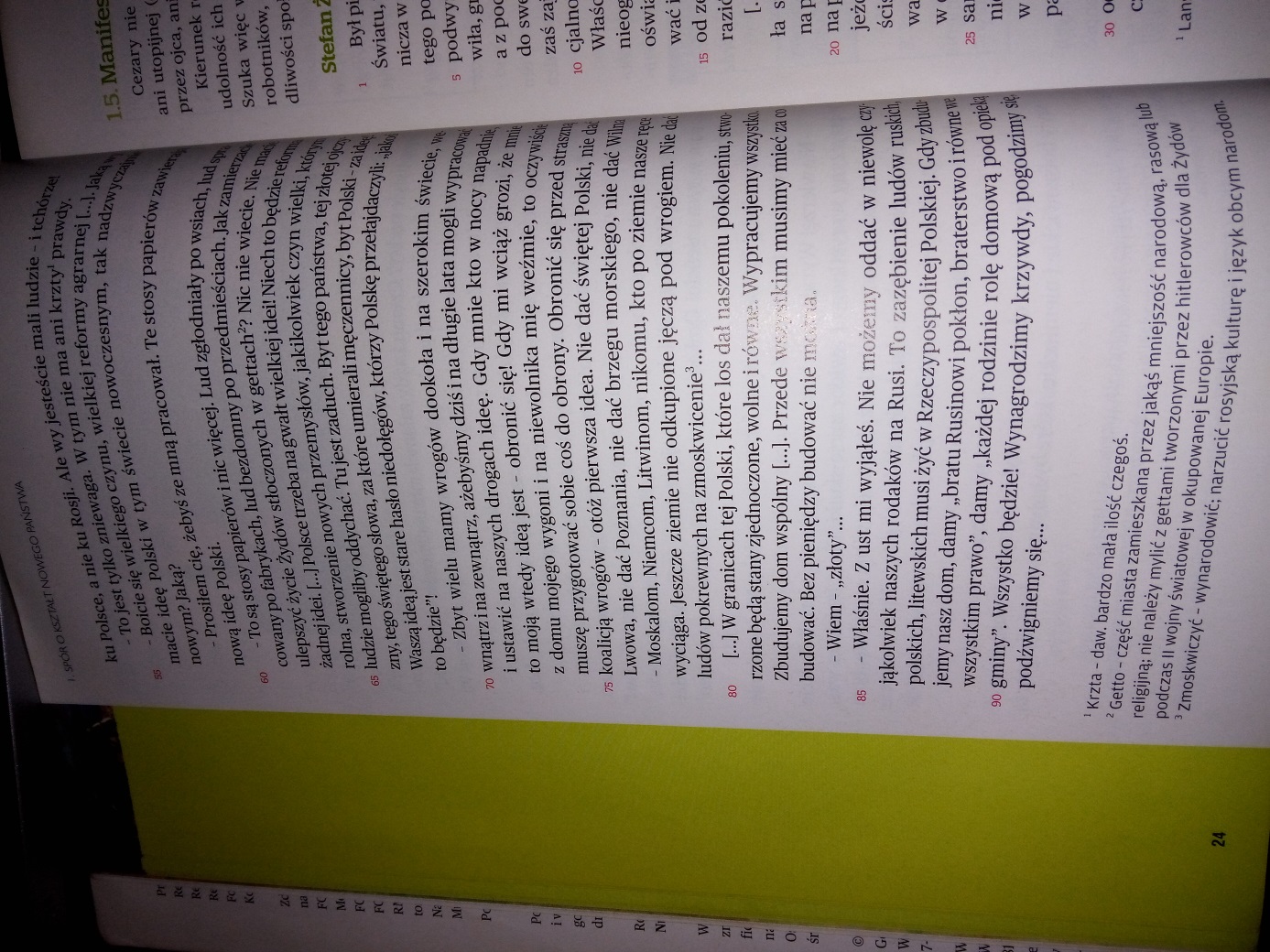 Przeczytaj tekst z podręcznika str.22-24 następnie rozwiąż kartę pracy, którą wklej do zeszytu.Zdjęcie karty pracy wyślij na adres bednarekkwarantanna@onet.pl do 27 kwietnia.Karta pracyJak jest w Polsce według Cezarego Baryki?Jak powinno być w Polsce wg wizji Gajowca?Jak powinno być w Polsce według wizji BarykiDlaczego nie jest tak, jak powinno być?Wymień trzy określenia Polski użyte w tekście.Na podstawie przeczytanego fragmentu określ, co jest jego tematem.W oparciu o postawę Baryki, określ jak ujawnia się jego patriotyzm. Napisz w minimum 10 zdaniach, jaka powinna być Twoim zdaniem współczesna Polska.